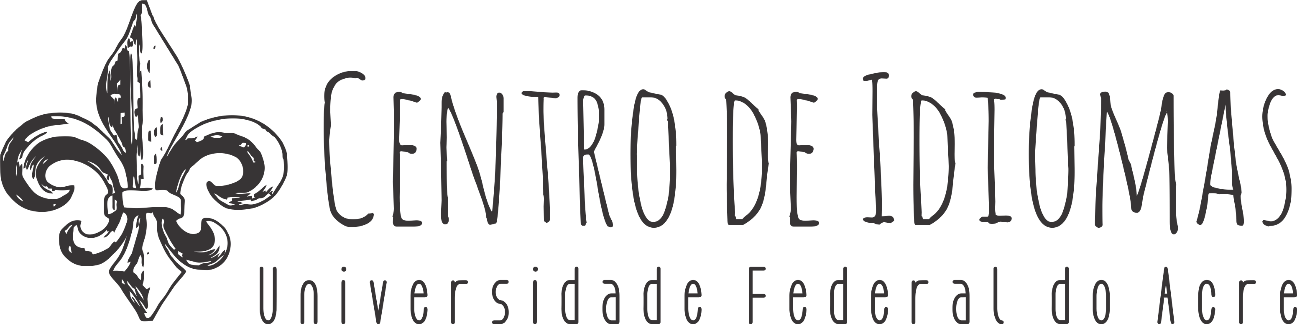 EDITAL Nº 01/2019DE VAGAS PARA EXAMES DE LEITURA EM LÍNGUA INGLESA, LÍNGUA ESPANHOLA, LÍNGUA FRANCESA E LÍNGUA PORTUGUESA PARA ESTRANGEIRONº DE INSCRIÇÃO ______________________________ DATA: _____ / ____/ _____FICHA DE INSCRIÇÃOFICHA DE INSCRIÇÃONOMEENDEREÇORG/PASSAPORTENº CELULARE-MAILNECESSITA DE ATENDIMENTO ESPECIAL? (  ) SIM (  ) NÃONECESSITA DE ATENDIMENTO ESPECIAL? (  ) SIM (  ) NÃOQUAL?QUAL?EXAME DE LÍNGUAEXAME DE LÍNGUA(  ) Inglesa (  ) Espanhola (  ) Francesa (  ) Portuguesa (  ) Inglesa (  ) Espanhola (  ) Francesa (  ) Portuguesa MODALIDADEMODALIDADE(  ) Comunidade Interna (  ) Comunidade Externa(  ) Comunidade Interna (  ) Comunidade ExternaCOMPROVANTE DE INSCRIÇÃOCOMPROVANTE DE INSCRIÇÃOCOMPROVANTE DE INSCRIÇÃONº DE INSCRIÇÃO ____________________________ DATA: _____ / ____/ _____Nº DE INSCRIÇÃO ____________________________ DATA: _____ / ____/ _____Nº DE INSCRIÇÃO ____________________________ DATA: _____ / ____/ _____NOMEEXAME DE LÍNGUAEXAME DE LÍNGUAEXAME DE LÍNGUA(  ) Inglesa (  ) Espanhola (  ) Francesa (  ) Portuguesa(  ) Inglesa (  ) Espanhola (  ) Francesa (  ) Portuguesa(  ) Inglesa (  ) Espanhola (  ) Francesa (  ) PortuguesaMODALIDADEMODALIDADEMODALIDADE(  ) Comunidade Interna (  ) Comunidade Externa(  ) Comunidade Interna (  ) Comunidade Externa(  ) Comunidade Interna (  ) Comunidade ExternaRESPONSÁVEL PELA INSCRIÇÃORESPONSÁVEL PELA INSCRIÇÃOASSINATURA DO CANDIDATO